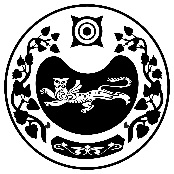           РОССИЯ ФЕДЕРАЦИЯЗЫ				РОССИЙСКАЯ ФЕДЕРАЦИЯ           ХАКАС РЕСПУЛИКАЗЫ                                                     РЕСПУБЛИКА ХАКАСИЯ                                           АFБАН ПИЛТÍРÍ  РАЙОНЫ			             УСТЬ-АБАКАНСКИЙ РАЙОН             ПỸỸР ПИЛТÍРÍ  ААЛ ЧŐБÍ                                                      АДМИНИСТРАЦИЯ               АДМИНИСТРАЦИЯЗЫ                                              УСТЬ-БЮРСКОГО СЕЛЬСОВЕТАПОСТАНОВЛЕНИЕ                от 05.11.2021г.                         с. Усть-Бюр                                   № 55-пО внесении изменений в постановление № 120-п от 05.10.2015г.об утверждении муниципальной программы«Доступная среда для инвалидов в Усть-Бюрском сельсовете»    В целях формирования условий для беспрепятственного доступа к объектам и услугам в приоритетных сферах жизнедеятельности инвалидов и других маломобильных групп населения Администрация Усть-Бюрского сельсовета  ПОСТАНОВЛЯЕТ:          1.Внести изменения в постановление № 120-п от 05.10.2015г. «Об утверждении муниципальной программы «Доступная среда для инвалидов в Усть-Бюрском сельсовете» согласно приложению.                                                                                                                                      2.Финансирование данной программы осуществлять в пределах сметы расходов Усть-Бюрского сельсовета.        3. Контроль за выполнением настоящего Постановления оставляю за собой.Глава Усть-Бюрского сельсовета                                                                     Е.А. ХаритоноваПриложениек постановлениюГлавы Усть-Бюрского сельсовета № 55-п от 05.11.2021 годаМуниципальная программа «Доступная среда для инвалидовв Усть-Бюрском сельсовете» 2015 г.СОДЕРЖАНИЕСодержание……………………………………………………………………………... 2Паспорт Программы ...…………………………………………………………………..31. Содержание проблемы и обоснование необходимости еерешения программными методами……………………………………………………..52. Цели и задачи Программы………………………………………………………….. 53. Перечень целевых показателей эффективности Программы ……………………..64. Срок реализации Программы……………………………………………………….. 65. Финансовое обеспечение Программы…………………………………………….... 66. Ожидаемые социально-экономические результаты реализацииПрограммных мероприятий………………………………………………………….....67.  Управление программой и механизм ее реализации……………………………… 7Приложение…………………………………………………………………………… 8ПАСПОРТмуниципальной программы «Доступная среда для инвалидов в Усть-Бюрском сельсовета»1. Содержание проблемы и обоснование необходимости еерешения программными методами     Доступная среда жизнедеятельности является основным условием интеграции лиц с ограниченными возможностями здоровья в общество. Способность лиц с ограниченными возможностями здоровья быть независимыми экономическими субъектами, участвовать в политической, культурной и социальной жизни общества, отражает уровень реализации их прав, как граждан социального государства, создает предпосылки для реализации их потенциала и, следовательно, способствует социальному и экономическому развитию государства.     Программа определяет основные направления улучшения условий жизни лиц с ограниченными возможностями на основе повышения доступности и качества услуг, гарантированных государством.      Ключевой проблемой данных категорий населения является адаптация социальной инфраструктуры.     Численность постоянного населения Усть-Бюрского сельсовета по состоянию на 01.01.2021г.-2020 чел. в том числе:                       инвалиды 1-ой группы 9 человек;инвалиды 2-ой группы 29 человек;инвалиды 3-ей группы 51 человек;дети- инвалиды             16 человек.Доля инвалидов в общей численности населения Усть-Бюрского сельсовета составляет 5,2%.Лица с ограниченными возможностями здоровья это люди, испытывающие затруднения при самостоятельном передвижении, получении услуги, необходимой информации или при ориентировании в пространстве.     Создание доступной среды для инвалидов позволит им реализовывать свои права и основные свободы, что будет способствовать их полноценному участию в жизни страны.    Проведение мероприятий, направленных на поддержку лиц с ограниченными возможностями здоровья, улучшение их социального положения и качества жизни, создание без барьерной или доступной среды жизнедеятельности является важной задачей.2. Цели и задачи Программы    Цель Программы - формирование условий для беспрепятственного доступа к объектам и услугам в приоритетных сферах жизнедеятельности инвалидов и других маломобильных групп населения;-интеграция инвалидов с обществом.   Задачи программы:-оценка состояния доступности приоритетных объектов и услуг в приоритетных сферах жизнедеятельности инвалидов и других маломобильных групп населения;-формирование доступности среды для инвалидов; -обеспечение беспрепятственного доступа инвалидов к объектам социальной инфраструктуры, здравоохранения. -повышение уровня социокультурной реабилитации инвалидов3. Перечень целевых показателей эффективности Программы4. Срок реализации Программы    Срок реализации Программы 2019-2024 годы 5. Финансовое обеспечение Программы    Общий объем финансирования программы составляет 76 000 рублей, в том числе по годам: 2019 год – 6 000 руб.2020 год – 10 000 руб.2021 год – 15 000 руб.2022 год – 15 000 руб.2023 год – 15 000 руб.2024 год – 15 000 руб.        Источник финансирования программы – бюджет администрации Усть-Бюрского сельсовета.     Объем средств может ежегодно уточняться в установленном порядке.    Финансовое средства, предусмотренные на реализацию мероприятий программы представлены в приложении №2.  6. Ожидаемые социально-экономические результаты реализацииПрограммных мероприятийРеализация мероприятий Программы позволит:- повысить уровень социальной адаптации и интеграции инвалидов в общество и повысить упрочнение социальных связей;- обеспечить доступность зданий и социально-значимых объектов для людей с нарушением опорно-двигательного аппарата и маломобильных групп населения;- повысить качества жизни инвалидов.7.  Управление программой и механизм ее реализацииАдминистрация Усть-Бюрского сельсовета осуществляет контроль и несет ответственность за выполнение мероприятий Программы, рациональное использование выделяемых бюджетных средств, издает нормативные акты, направленные на выполнение соответствующих программных мероприятий.Общий контроль за реализацией и контроль текущих мероприятий осуществляет глава Усть-Бюрского сельсовета.  Приложение №1к муниципальной программе «Доступная среда для инвалидов в Усть-Бюрском сельсовете»Перечень основных мероприятий Наименование ПрограммыМуниципальная программа«Доступная среда для инвалидов в Усть-Бюрском сельсовете» Ответственный исполнительАдминистрация Усть-Бюрского сельсоветаЦель Программы Формирование условий для беспрепятственного доступа к объектам и услугам в приоритетных сферах жизнедеятельности инвалидов и других маломобильных групп населения;-интеграция инвалидов с обществом.Задачи Программы-оценка состояния доступности приоритетных объектов и услуг в приоритетных сферах жизнедеятельности инвалидов и других маломобильных групп населения;-формирование доступности среды для инвалидов;-обеспечение беспрепятственного доступа инвалидов к объектам социальной инфраструктуры, здравоохранения.-повышение уровня социокультурной реабилитации инвалидовЦелевые показатели эффективности Программы-увеличение численности инвалидов и других маломобильных групп населения, систематически занимающихся физической культурой и спортом;2019 г. на 2 %;  2020 г. на 2%;2021 г. на 2%;2022 г. на 2%;2023 г. на 2%;2024 г. на 2%.-увеличение численности инвалидов и других маломобильных групп населения, охваченных библиотечным обслуживанием:2019 г. на 2 %;  2020 г. на 2%;2021 г. на 2%;2022 г. на 2%;2023 г. на 2%;2024 г. на 2%.Увеличение культурно массовых мероприятий где принимают участие инвалиды:2019 г. на 2 %;  2020 г. на 2%;2021 г. на 2%;2022 г. на 2%;2023 г. на 2%;2024 г. на 2%.Объем и источникифинансирования ПрограммыОбщий объем финансирования из местного бюджета составляет 76 000 рублей в том числе по годам:2019 год – 6 000 руб.2020 год – 10 000 руб.2021 год – 15 000 руб.2022 год – 15 000 руб.2023 год – 15 000 руб.2024 год – 15 000 руб.Ожидаемые результаты реализации Программы- повышение уровня социальной адаптации и интеграции инвалидов в общество и упрочнение социальных связей;- обеспечение доступности зданий и социально-значимых объектов для людей с нарушением опорно-двигательного аппарата и маломобильных групп населения;- повышение качества жизни инвалидовПриложенияПриложение 1: Перечень основных мероприятий Приложение 2: Финансовое обеспечение Программы№п/пНаименование целевых индикаторов, показателейед.измер.2019г2020г2021г2022г2023г2024гитоговоезначение1Увеличение численности инвалидов и других маломобильных групп населения, систематически занимающихся физической культурой и спортом% 222 222122Увеличение численности инвалидов и других маломобильных групп населения, охваченных библиотечным обслуживанием:                                                            %222 222123Увеличение культурно массовых мероприятий, где принимают участие инвалиды:%22222212N 
п/пN 
п/пНаименование мероприятияОбъем финансирования, рублей      Объем финансирования, рублей      Объем финансирования, рублей      Объем финансирования, рублей      Объем финансирования, рублей      Объем финансирования, рублей      Объем финансирования, рублей      Объем финансирования, рублей      Ответственный
исполнительN 
п/пN 
п/пНаименование мероприятия2019г.2020г.2021г.2022г.2023г2024гитогоитогоОтветственный
исполнитель1. Формирование благоприятной среды для жизнедеятельности инвалидов1. Формирование благоприятной среды для жизнедеятельности инвалидов1. Формирование благоприятной среды для жизнедеятельности инвалидов1. Формирование благоприятной среды для жизнедеятельности инвалидов1. Формирование благоприятной среды для жизнедеятельности инвалидов1. Формирование благоприятной среды для жизнедеятельности инвалидов1. Формирование благоприятной среды для жизнедеятельности инвалидов1. Формирование благоприятной среды для жизнедеятельности инвалидов1. Формирование благоприятной среды для жизнедеятельности инвалидов1. Формирование благоприятной среды для жизнедеятельности инвалидов1. Формирование благоприятной среды для жизнедеятельности инвалидов1. Формирование благоприятной среды для жизнедеятельности инвалидов1.1Мероприятия в области культурыМероприятия в области культуры6000100001500015000150001500076000Администрация Усть-Бюрского сельсовета, Совет ветеранов и инвалидовАдминистрация Усть-Бюрского сельсовета, Совет ветеранов и инвалидов2. Оценка состояния доступности приоритетных объектов и услуг в приоритетных сферах жизнедеятельности инвалидов и других маломобильных групп населения2. Оценка состояния доступности приоритетных объектов и услуг в приоритетных сферах жизнедеятельности инвалидов и других маломобильных групп населения2. Оценка состояния доступности приоритетных объектов и услуг в приоритетных сферах жизнедеятельности инвалидов и других маломобильных групп населения2. Оценка состояния доступности приоритетных объектов и услуг в приоритетных сферах жизнедеятельности инвалидов и других маломобильных групп населения2. Оценка состояния доступности приоритетных объектов и услуг в приоритетных сферах жизнедеятельности инвалидов и других маломобильных групп населения2. Оценка состояния доступности приоритетных объектов и услуг в приоритетных сферах жизнедеятельности инвалидов и других маломобильных групп населения2. Оценка состояния доступности приоритетных объектов и услуг в приоритетных сферах жизнедеятельности инвалидов и других маломобильных групп населения2. Оценка состояния доступности приоритетных объектов и услуг в приоритетных сферах жизнедеятельности инвалидов и других маломобильных групп населения2. Оценка состояния доступности приоритетных объектов и услуг в приоритетных сферах жизнедеятельности инвалидов и других маломобильных групп населения2. Оценка состояния доступности приоритетных объектов и услуг в приоритетных сферах жизнедеятельности инвалидов и других маломобильных групп населения2. Оценка состояния доступности приоритетных объектов и услуг в приоритетных сферах жизнедеятельности инвалидов и других маломобильных групп населения2. Оценка состояния доступности приоритетных объектов и услуг в приоритетных сферах жизнедеятельности инвалидов и других маломобильных групп населения2.12.1Организация проведения мониторинга социально-экономического положения лиц с ограниченными возможностямиНе требует финансированияНе требует финансированияНе требует финансированияНе требует финансированияНе требует финансированияНе требует финансированияНе требует финансированияНе требует финансированияАдминистрация Усть-Бюрского сельсовета, Совет ветеранов и инвалидов2.22.2Организация работы по выявлению одиноко проживающих лиц с ограниченными возможностями, нуждающихся в социальной и бытовой помощиНе требует финансированияНе требует финансированияНе требует финансированияНе требует финансированияНе требует финансированияНе требует финансированияНе требует финансированияНе требует финансированияАдминистрация Усть-Бюрского сельсовета, Совет ветеранов и инвалидов 2.32.3Ежегодный  анализ обращений лиц с ограниченными возможностями  с  оценкой эффективности осуществляемых мероприятий программы и  изменений социально- экономического положения пожилых гражданНе требует финансированияНе требует финансированияНе требует финансированияНе требует финансированияНе требует финансированияНе требует финансированияНе требует финансированияНе требует финансированияАдминистрация Усть-Бюрского сельсовета, Совет ветеранов и инвалидов2. Формирование доступности среды для инвалидов2. Формирование доступности среды для инвалидов2. Формирование доступности среды для инвалидов2. Формирование доступности среды для инвалидов2. Формирование доступности среды для инвалидов2. Формирование доступности среды для инвалидов2. Формирование доступности среды для инвалидов2. Формирование доступности среды для инвалидов2. Формирование доступности среды для инвалидов2. Формирование доступности среды для инвалидов2. Формирование доступности среды для инвалидов2. Формирование доступности среды для инвалидов2.12.1Плановое  обследование и  лечение лиц с ограниченными возможностями  в  стационаре Усть-Бюрской участковой больницеНе требует финансированияНе требует финансированияНе требует финансированияНе требует финансированияНе требует финансированияНе требует финансированияНе требует финансированияНе требует финансированияУсть-Бюрская участковая больница2.22.2Ежегодная бесплатная  вакцинация  лиц с ограниченными возможностями  от сезонного гриппаНе требует финансированияНе требует финансированияНе требует финансированияНе требует финансированияНе требует финансированияНе требует финансированияНе требует финансированияНе требует финансированияУсть-Бюрская участковая больница2.32.3Флюорографическое обследование лиц с ограниченными возможностями Не требует финансированияНе требует финансированияНе требует финансированияНе требует финансированияНе требует финансированияНе требует финансированияНе требует финансированияНе требует финансированияУсть-Бюрская участковая больница2.42.4Организация работы по обеспечению путевками на санаторно-курортное лечение лиц с ограниченными возможностями Не требует финансированияНе требует финансированияНе требует финансированияНе требует финансированияНе требует финансированияНе требует финансированияНе требует финансированияНе требует финансированияАдминистрация Усть-Бюрского сельсовета, Усть-Бюрская участковая больница2.52.5Организация работы по доставке на дом лекарственных средствНе требует финансированияНе требует финансированияНе требует финансированияНе требует финансированияНе требует финансированияНе требует финансированияНе требует финансированияНе требует финансированияУсть-Бюрская участковая больница3. Обеспечение беспрепятственного доступа инвалидов к объектам социальной инфраструктуры, здравоохранения-3. Обеспечение беспрепятственного доступа инвалидов к объектам социальной инфраструктуры, здравоохранения-3. Обеспечение беспрепятственного доступа инвалидов к объектам социальной инфраструктуры, здравоохранения-3. Обеспечение беспрепятственного доступа инвалидов к объектам социальной инфраструктуры, здравоохранения-3. Обеспечение беспрепятственного доступа инвалидов к объектам социальной инфраструктуры, здравоохранения-3. Обеспечение беспрепятственного доступа инвалидов к объектам социальной инфраструктуры, здравоохранения-3. Обеспечение беспрепятственного доступа инвалидов к объектам социальной инфраструктуры, здравоохранения-3. Обеспечение беспрепятственного доступа инвалидов к объектам социальной инфраструктуры, здравоохранения-3. Обеспечение беспрепятственного доступа инвалидов к объектам социальной инфраструктуры, здравоохранения-3. Обеспечение беспрепятственного доступа инвалидов к объектам социальной инфраструктуры, здравоохранения-3. Обеспечение беспрепятственного доступа инвалидов к объектам социальной инфраструктуры, здравоохранения-3. Обеспечение беспрепятственного доступа инвалидов к объектам социальной инфраструктуры, здравоохранения-3.13.1Мониторинг объектов инфраструктуры, здравоохранения по беспрепятственному доступу  лиц с ограниченными возможностямиНе требует финансированияНе требует финансированияНе требует финансированияНе требует финансированияНе требует финансированияНе требует финансированияНе требует финансированияНе требует финансированияАдминистрация Усть-Бюрского сельсовета, Совет ветеранов и инвалидов 4.  Повышение уровня социокультурной реабилитации инвалидов 4.  Повышение уровня социокультурной реабилитации инвалидов 4.  Повышение уровня социокультурной реабилитации инвалидов 4.  Повышение уровня социокультурной реабилитации инвалидов 4.  Повышение уровня социокультурной реабилитации инвалидов 4.  Повышение уровня социокультурной реабилитации инвалидов 4.  Повышение уровня социокультурной реабилитации инвалидов 4.  Повышение уровня социокультурной реабилитации инвалидов 4.  Повышение уровня социокультурной реабилитации инвалидов 4.  Повышение уровня социокультурной реабилитации инвалидов 4.  Повышение уровня социокультурной реабилитации инвалидов 4.  Повышение уровня социокультурной реабилитации инвалидов4.14.1Организация культурно-досуговых мероприятий, доставка книг на домНе требует финансированияНе требует финансированияНе требует финансированияНе требует финансированияНе требует финансированияНе требует финансированияНе требует финансированияНе требует финансированияБиблиотека4.24.2Проведение праздничных мероприятий для  лиц с ограниченными возможностямиНе требует финансированияНе требует финансированияНе требует финансированияНе требует финансированияНе требует финансированияНе требует финансированияНе требует финансированияНе требует финансированияАдминистрация Усть-Бюрского сельсовета, Совет ветеранов и инвалидов, СДК, Усть-Бюрская СОШ, Библиотека 4.34.3Оказание содействия созданию и работе клубов по интересам, спортивных секций для лиц с ограниченными возможностями Не требует финансированияНе требует финансированияНе требует финансированияНе требует финансированияНе требует финансированияНе требует финансированияНе требует финансированияНе требует финансированияАдминистрация Усть-Бюрского сельсовета, Совет ветеранов и инвалидов, СДК, Усть-Бюрская СОШ, Библиотека